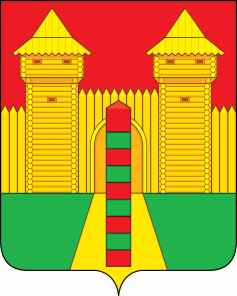 АДМИНИСТРАЦИЯ  МУНИЦИПАЛЬНОГО  ОБРАЗОВАНИЯ «ШУМЯЧСКИЙ   РАЙОН» СМОЛЕНСКОЙ  ОБЛАСТИПОСТАНОВЛЕНИЕот 11.01.2024г. № 6          п. ШумячиВ соответствии со ст. 37 Градостроительного кодекса Российской Федерации, классификатором видов разрешенного использования земельных участков, утвержденного приказом Федеральной службы государственной регистрации, кадастра и картографии от 10.11.2020г. № П/0412, Правилами землепользования и застройки Руссковского сельского поселения,  	Администрация муниципального образования «Шумячский район» Смоленской областиП О С Т А Н О В Л Я Е Т :1. Внести изменения в постановление Администрации муниципального образования «Шумячский район» Смоленской области от 22.12.2023 г. № 610 «Об установлении вида разрешенного использования земельного участка» (далее - постановление) следующее изменение:В пункте 1 постановления слова «с кадастровым номером 67:24:0050101:34» заменить словами «с кадастровым номером 67:24:0050101:344».О внесении изменений в постановление Администрации муниципального образования «Шумячский район» Смоленской области от 22.12.2023 г. № 610И.п. Главы муниципального образования «Шумячский район» Смоленской областиД.А. Каменев